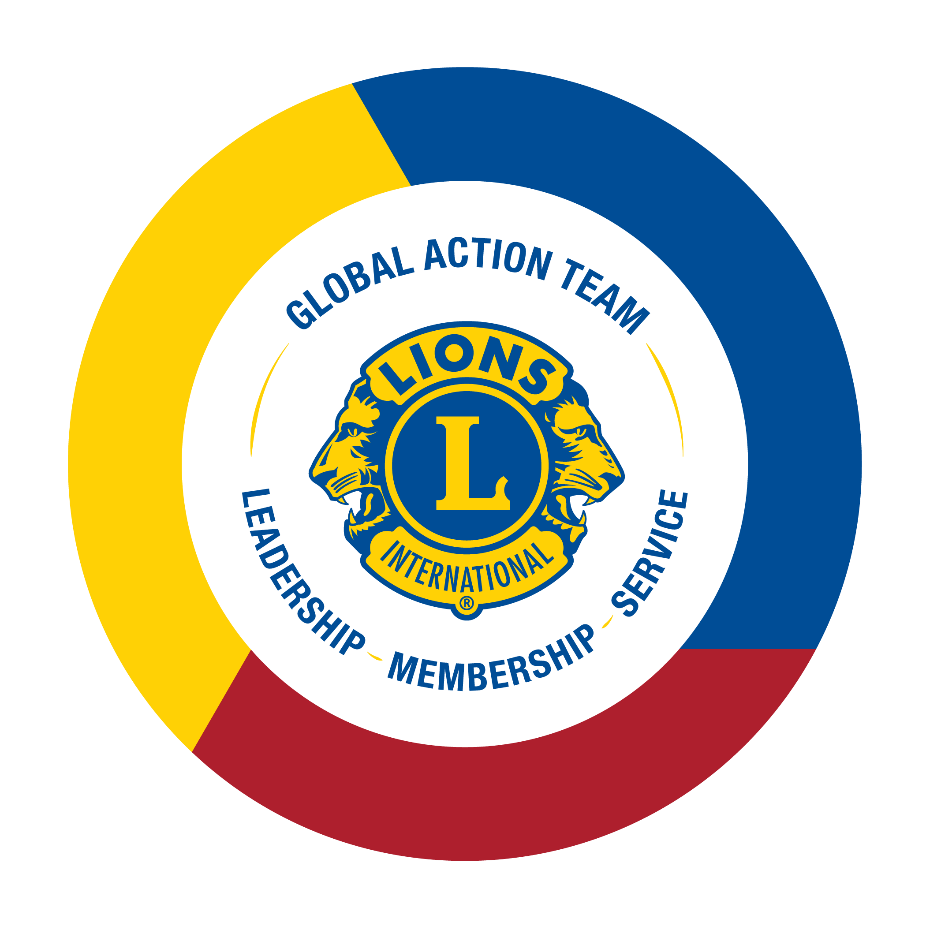 Guía de campo del GAT Expectativas principales (DM/D)Historia del Equipo Global de AcciónEl GAT comenzó como una serie de equipos separados, el Equipo Global de Aumento de Socios (est. en 2008), el Equipo Global de Liderato (est. en 2010) y el Equipo Global de Servicio (est. en 2017), que se unieron en 2017 para formar el Equipo Global de Acción.  En 2019, la Junta Directiva Internacional resolvió unificar aún más los equipos rompiendo los silos del GLT, GMT y GST en los niveles más altos del GAT para proporcionar un liderato cohesivo en todos los niveles de los Leones. Para que nuestro servicio tenga un impacto aún mayor a través del aumento de socios, en 2022 se creó el rol opcional del presidente del Equipo Global de Extensión a nivel de distrito, que tiene como objetivo asegurar que se alcancen las metas de clubes nuevos en el distrito. En la actualidad, el Equipo Global de Acción está orientado a la creación de un impacto duradero a través de la acción desde el nivel de club hasta la escala internacional.Propósito del Equipo Global de AcciónEl GAT ayuda a los distritos a lograr sus metas al crear un enfoque unificado para todas las áreas clave de los Leones. Teniendo en primer plano las metas del del distrito, el GAT se encuentra en un lugar único desde el nivel de área estatutaria hasta el nivel de club, para ayudar a promover el aumento de socios en los clubes y la visibilidad de los Leones en las comunidades a través del servicio, y formar a líderes fuertes e innovadores en los distritos. La red de líderes del GAT apoya directamente a los distritos al inspirar a los clubes a actuar. Además, el GAT defenderá la visión de la Asociación y de LCIF y ayudará a avivar en nuestros Leones y Leos la pasión por el servicio.Beneficios del Equipo Global de AcciónApoyo entre pares. El GAT está formado por personas que saben mejor que nadie lo que se necesita para triunfar como León. Al conectarse entre sí, el GAT comparte estrategias, recursos y mejores prácticas locales a través de su red de pares.Experiencia global. Activación local. Los líderes del GAT tienen una línea directa con los líderes y el personal de la asociación, lo cual les da acceso a estrategias y recursos probados a nivel mundial que pueden adaptarse para satisfacer las necesidades locales.Mentoría auténtica. Los líderes del GAT son modelos de un liderato sólido y trabajan en estrecha colaboración con los Leones locales para desarrollar y perfeccionar sus habilidades de liderato.Enfoque en los objetivos. Los líderes del GAT guían a los gobernadores de distrito entrantes en el proceso de establecimiento, planificación e implementación de metas, la piedra angular del éxito de todos los distritos.Conexión. El GAT fomenta una conexión fuerte entre los clubes locales y los distritos, y crea una red intrincada que conecta a los Leones locales con la comunidad global.La voz de los Leones. Los líderes del GAT de todo el mundo comparten experiencias y necesidades con la oficina internacional para informar acerca del desarrollo de herramientas, recursos e iniciativas eficaces.Narración de historias. El GAT utiliza su amplia red de contactos para encontrar historias significativas de Leones y compartirlas estas anécdotas inspiran e ilustran a sus compañeros Leones.Enfoques del Equipo Global de Acción MISIÓN 1.5Lions International se está embarcando en una nueva iniciativa para aumentar la afiliación de la asociación a 1,5 millones de Leones a más tardar para 1 de julio de 2027. Los objetivos de la MISIÓN 1.5 son los siguientes: todas las áreas estatutarias lograrán un crecimiento neto positivo a más tardar en el año fiscal 2026-2027; todos los distritos incorporarán nuevos clubes; todos los clubes incorporarán nuevos socios durante la MISIÓN 1.5; y los distritos incorporarán estrategias para atraer socios más diversos. Las responsabilidades de los líderes del área estatutaria del GAT y de los líderes de área incluirán capacitación y seguimiento del éxito de sus distritos; la provisión de recursos y apoyo; y la rendición de cuentas por la consecución de los objetivos de la MISIÓN 1.5 para su respectiva AE/Área.Metas distritalesEl GAT ayuda a los distritos a lograr sus metas mediante la creación de un enfoque unificado de acción en servicio, aumento de socios, liderato y LCIF. Como miembro del GAT, es su responsabilidad apoyar el proceso de fijación, planificación e implementación de las metas. Las metas deben evaluarse cada trimestre para garantizar que los distritos vayan avanzando por buen camino para alcanzarlas. Supervisar y hacer seguimiento del progreso de las metas fijadas de actividades de servicio, aumento de socios, (MISIÓN 1.5) desarrollo de liderato y LCIF a través del tablero de progreso de las metas distritales en Insights. Además, las metas de aumento de socios fijadas frente a los resultados reales de aumento de socios para cada distrito, distrito múltiple, área, AE se pueden seguir a través del Informe Mensual de Progreso de la Afiliación. Los informes actualizados para el año Leonístico 2023-2024 estarán disponibles a partir del 1º de agosto de 2023.Enfoque Global de Afiliación: El GAT es la fuerza impulsora del Enfoque Global de Afiliación, que combina un enfoque estratégico y recursos para que los equipos distritales los utilicen para alcanzar los objetivos dela MISIÓN para el aumento de socios y lograr un crecimiento neto positivo mediante lo siguiente: Rejuvenecer los distritos con clubes nuevos. Revitalizar los clubes con socios nuevos.Volver a motivar a los socios con camaradería y servicios interesantes. El enfoque tiene aplicabilidad universal, con la capacidad de personalizarse según las necesidades y circunstancias regionales.Como miembros del GAT, ustedes tienen la responsabilidad de apoyar la implementación del Enfoque Global de Afiliación, que incluye: «Formar un equipo», «Desarrollar una visión», «Elaborar un plan» y «Conseguir éxitos en su área». Trabajar con los líderes del área para obtener más información sobre el proceso y las adaptaciones regionales realizadas para adaptarlo a las necesidades de su área.  En el transcurso del próximo año, el GAT trabajará en estrecha colaboración con los distritos que hayan sido seleccionados para participar en el programa piloto de 2021-22, a fin de crear un proceso regionalizado que apoye mejor los objetivos del Enfoque Global de Afiliación en preparación para la expansión mundial en el año Leones 2022-23. Hay disponible más información y recursos en la página web del Enfoque Global de Afiliación.Aumentar el uso de la Lion AccountNuestros productos digitales, que han sido creados para mejorar el servicio de los Leones, ofrecen una amplia variedad de herramientas, recursos y datos para los clubes, dirigentes y Leones individuales. El acceso a cada producto depende de los cargos específicos que se ocupan en los clubes y la asociación.Todos los niveles del GAT pueden obtener beneficios únicos de las plataformas disponibles, mismas que se describen en la sección de tecnología de esta guía.  Los miembros del GAT deben crear una Lion Account y exhortar a sus compañeros de equipo a que también lo hagan.Día Mundial de Informes (WWRD)El Día Mundial de Informes (WWRD) se celebrará tres veces al año, entre septiembre y octubre, febrero y marzo, y mayo y junio, antes de las reuniones de la Junta Directiva. Los líderes del AE se reunirán con el Comité Directivo, los líderes de área, los líderes de grupo y el personal de LCI para hablar sobre los puntos del siguiente orden del día:Avances actuales del año Leonístico hacia los objetivos de la MISIÓN 1.5Barreras/ObstáculosApoyo que se necesitaFijación de metas/Enfoque global de Afiliación para el próximo año LeonísticoEl proceso de presentación de informes para preparar las convocatorias aún está en fase de desarrollo. Se proporcionará más información más adelante.Oportunidades de financiamiento y de subvencionesSubvenciones para Desarrollo de LideratoPrograma de Subvenciones de Desarrollo de Liderato para Distritos Múltiples y DistritosEl Programa de Desarrollo de Liderato de Distrito Múltiple y Distrito otorga fondos para apoyar los gastos relacionados con la capacitación de los primeros y segundos vicegobernadores de distrito y la capacitación de los jefes de zona. Los coordinadores del Equipo Global de Liderato de distrito múltiple, distrito único o distrito, registrados como tales en la oficina internacional para el año fiscal en curso, son responsables de presentar la solicitud de subvención y el formulario de reembolso. La subvención de desarrollo de liderato para distritos múltiples reembolsa hasta 100 USD por cada primer vicegobernador de distrito confirmado y hasta 75 USD por cada segundo vicegobernador de distrito confirmado (sin exceder de los gastos reales en que se haya incurrido). Se recomienda encarecidamente a los coordinadores del Equipo Global de Liderato que inviten a los 1 y 2 vicegobernadores de los distritos vecinos para que asistan.La subvención para desarrollo de liderato para distritos reembolsa hasta 500 USD por distrito para la capacitación de los jefes de zona (sin exceder de los gastos reales en que se haya incurrido). Los fondos de la subvención para desarrollo de liderato de distrito son limitados - aquellos que los soliciten primero tendrán la prioridad. Si hay un distrito provisional en su área, comuníquese con su Especialista en GAT para obtener más información sobre los fondos disponibles.PASAR A LA ACCIÓN ¡Calculen sus fechas de capacitación y soliciten subvenciones relevantes tan pronto como la solicitud de subvención esté disponible! Siempre pueden cambiar las fechas de capacitación para más tarde, si fuera necesario. Para obtener más información sobre la solicitud de subvención y el proceso de reembolso del distrito múltiple / distrito, comuníquese con Leadershipdevelopment@lionsclubs.org o visite la página web.Programa de Subvenciones para Institutos de Desarrollo de LideratoLos distritos múltiples, distritos individuales y distritos / regiones / zonas provisionales sin distritar, ahora pueden solicitar una subvención para apoyar los institutos locales. Asegúrense de comunicarse con su coordinador del GLT de distrito múltiple o distrito único ya que ellos son responsables de aprobar y presentar la solicitud de subvención y el formulario de reembolso. Para informarse más acerca del Programa de subvenciones para institutos, vayan a: https://lionsclubs.org/es/resources-for-members/leadership-development/institute-grant-program.     Subvenciones para el aumento de sociosPrograma de Subvenciones para Aumento de SociosPara apoyar el reclutamiento y la satisfacción de los socios actuales, el Comité de Aumento de Socios ofrece subvenciones de aumento de socios sobre una base competitiva. Estas subvenciones tienen como objetivo entrar en mercados nuevos, particularmente allí donde se ha reducido la afiliación. Los distritos múltiples pueden solicitar 4500 USD a la vez y pueden solicitar hasta dos veces por año Leonístico por un monto máximo de 9000 USD. Los distritos pueden solicitar 1500 USD a la vez y pueden solicitar hasta tres veces por año Leonístico por un monto máximo de 4500 USD.Recuerden que los montos de las subvenciones asignadas a cada AE pueden variar.Para obtener información adicional sobre las subvenciones para el aumento de socios, visite nuestra página web o envíe su consulta al correo electrónico: membership@lionsclubs.org.Subvenciones de LCIFLa Fundación Lions Clubs International ofrece muchos programas de subvenciones que apoyan el servicio de los Leones a través de causas diversas. La caja de herramientas de subvenciones de LCIF contiene información detallada, incluidos los criterios específicos para cada tipo de subvención. Subvenciones de Relaciones PúblicasLos programas sólidos que marcan la diferencia en las comunidades son clave para las actividades de relaciones públicas eficaces de los clubes de Leones. Las subvenciones de relaciones públicas, que se conceden en el orden en que se reciben, son una manera excelente para que los distritos múltiples o los distritos individuales aumenten la conciencia pública sobre las actividades y programas de los clubes de Leones. Hay disponible más información sobre las subvenciones de relaciones públicas, incluidos los plazos importantes, las solicitudes y los detalles del programa en nuestra página web.Mercadotecnia y comunicaciónRedes sociales El GAT tiene un grupo de Facebook que está abierto a todos los Leones y Leos.  Socios de todo el mundo pueden compartir ideas, conversaciones y mejores prácticas, y la Asociación proporciona actualizaciones en tiempo real sobre cambios importantes, fechas límite y programas.  Alienten a sus equipos y clubes a unirse al Grupo de Facebook del Equipo Global de Acción.BlogEl GAT utiliza el blog de los Leones para destacar las historias de éxito del GAT que:Inspiran a los lectores a través de historias que cambian vidas.Proporcionan a los lectores experiencia y consejos.Ofrecen a los lectores oportunidades para actuar.Descubren lo que han estado haciendo los Leones de todo el mundo y nos cuentan su historia en nuestra página web del GAT.La marca de los LeonesLa marca de los Leones es reconocida en todo el mundo. Las directrices de marca global y la carpeta Brand Advance están disponibles en la página web de directrices de marca para asegurar el éxito de nuestra identidad visual y verbal. Este manual de directrices de uso de la marca contiene elementos estándar aprobados del sistema de identidad visual y verbal de la Asociación Internacional de Clubes de Leones (Lions Clubs International).La carpeta de Brand Advance ofrece logotipos, plantillas y otros recursos que su club podrá usar para promocionar tanto el club mismo como sus eventos.Métodos de comunicaciónCorreo electrónicoEl presidente del GAT, el líder de área estatutaria, regional o de área y la Asociación comunicarán periódicamente actualizaciones importantes al GAT por correo electrónico.  Los correos electrónicos se envían en función de la información en archivo en la base de datos de la oficina internacional, así que debe asegurarse de tener una dirección de correo electrónico única registrada.  Aplicaciones para enviar mensajes (WhatsApp/ KakaoTalk/Line /WeChat) El personal de GAT y el equipo de campo utilizan WhatsApp y otras aplicaciones de mensajería directa para comunicar estrategias y recursos.FacebookConsidere crear grupos de Facebook de AE/ regionales/de área para comunicarse con sus equipos.Únase al Grupo del Equipo Global de Acción de Facebook para recibir información importante y participar con otros líderes de todo el mundo.TecnologíaPrograma Embajadores de ProductosLanzado en 2020, el Programa Embajadores de Productos es un grupo más pequeño de Leones comprometidos que trabajan en estrecha colaboración con el personal de la oficina internacional para ofrecer crítica constructiva que ayude a mejorar nuestros productos digitales. Estos embajadores de productos, que representan a la mayoría de las AE, sirven como conducto para compartir recursos e información relevantes con otros Leones. Puede comunicarse con su especialista local del GAT para obtener una lista de embajadores de su área.Participación virtualEl COVID-19 cambió para siempre la manera en que vivimos y servimos.  Los Leones de todo el mundo están encontrando maneras nuevas de conectarse en sus comunidades.  Se alienta a los líderes del GAT a trabajar con los Leones de manera virtual para mantener involucrados a los socios.Lion PortalEstamos actualizando las herramientas digitales que usted utiliza como León. En pocas palabras, estamos tomando la funcionalidad de MyLion, MyLCI, Insights y otras herramientas y combinándolas en una experiencia coherente y cohesiva: el Lion Portal. El nuevo portal, que se planea lanzar a mediados del 2023, ofrecerá las mismas características y funcionalidades del portal actual, pero con una experiencia más coherente y eficiente.Siga utilizando la información que aparece a continuación en la Lion Account como ayuda para navegar por la plataforma hasta que se lance Lion Portal. Lion AccountAhora hay disponible una plataforma centralizada para MyLion, MyLCI, Insights y Learn. Dediquen un tiempo a explorar y a familiarizarse con el sistema y avise a sus especialistas del GAT si tiene alguna pregunta. MyLionUse MyLion para conectarse con otros Leones, establecer y promover actividades de servicio del club y descubrir proyectos en su área. El equipo de campo regional del GAT actuará como conducto para informar sobre MyLion y los recursos de la caja de herramientas para impulsar la adopción de la plataforma. Considere organizar una capacitación local para que los dirigentes de su club se familiaricen con MyLion.Informes de servicioPresente los informes de servicio en MyLion. Compartir su impacto es importante para los socios, los clubes y para nuestra organización en general. Los informes pueden ayudar a trazar el progreso y atraer a posibles socios. Capturar la información de todos los proyectos de servicio, pequeños o grandes, demostrará cómo los clubes marcan la diferencia. MyLCIUtilice MyLCI para revisar, mantener y actualizar la afiliación actual de su distrito, ver los informes de aumento de socios y supervisar el progreso de los clubes recientemente constituidos y los clubes en statu quo. Revise la adición más reciente a MyLCI, «Recapitulación de saldos actuales de las cuentas» (disponible para los líderes distritales y superiores) para supervisar y hacer seguimiento de los clubes del área que están en riesgo de una suspensión financiera.Descarga de datosLos datos de los clubes o de los dirigentes están disponibles para su descarga utilizando la función de descarga de datos en MyLCI. Puede optar por descargar todos los datos, la información de contacto o cualquier combinación de campos de datos. Por defecto, se descargan los archivos de todos los socios. Para obtener información adicional sobre cómo usar la función de descarga de datos, comuníquense con su especialista en GAT.InformesLos informes de afiliación ayudan a los líderes del GAT a monitorear el aumento de socios y las tendencias de la baja de socios en un período de 30 días. Estos informes permiten evaluar la situación de un distrito múltiple y distrito para ayudar a implementar un plan estratégico. Los recursos del informe de afiliación se pueden encontrar en la caja de herramientas de informes de afiliación a través de MyLCI en el Centro de Apoyo.InsightsInsights proporciona estadísticas y métricas de la Asociación para su área, que están relacionadas con el aumento de socios y formación de clubes, las actividades de servicio y las donaciones a LCIF. También se puede ver el progreso de la Campaña 100 y las estadísticas de Learn en tableros individuales. Puede hacer seguimiento y supervisar el progreso de su distrito hacia el logro de las metas distritales a través del tablero de progreso de las metas distritales. Póngase en contacto con sus especialistas del GAT para solicitar un PowerPoint con más información.LEARNEl acceso a «Learn» permite a los Leones y Leos completar cursos en línea en el Centro Leonístico de Aprendizaje, obtener información sobre los institutos organizados por la asociación, así como ver la capacitación local que ofrecen los coordinadores del GLT de su DM y distrito específicos.En la sección Informes de Learn, el informe Mi expediente de aprendizaje indica a los Leones su historial de capacitación individual como participante y / o docente.eMMRAlgunos países no tienen acceso a ciertas tecnologías que utilizamos aquí en LCI (principalmente MyLion y MyLCI).  Por esta razón, pueden ser excluidos de ciertas comunicaciones y correos electrónicos, o pueden requerir mensajes diferentes a los de otros países.  Recursos	Libro electrónico del distritoEste libro electrónico del distrito compila información esencial que es necesaria para una gestión exitosa como gobernador de distrito. El libro electrónico ofrece recursos, enlaces, directrices y políticas de la junta de fácil acceso.Libros electrónicos para clubesLos libros electrónicos para clubes están disponibles para múltiples cargos a nivel de club. Estos documentos tienen guías completas para desempeñar la labor de líder de club con éxito. Centro Leonístico de Aprendizaje (LLC)El Centro Leonístico de Aprendizaje ofrece a todos los Leones y Leos la oportunidad de aprender y de profundizar sus conocimientos sobre los fundamentos Leonísticos y de perfeccionar sus habilidades de liderato a través de cursos interactivos en línea.Además de la capacitación de dirigentes y los cursos de liderato, el Centro Leonístico de Aprendizaje cuenta con un curso sobre el Equipo Global de Acción.  Acceda al Centro Leonístico de Aprendizaje utilizando su Lion Account.Página de inicio del GATLa página de destino del GAT contiene actualizaciones y recursos, así como enlaces a las cajas de herramientas de servicio, aumento de socios y liderato.Funciones y responsabilidades En los correos electrónicos de nombramiento, se indican las funciones y responsabilidades de los líderes de área estatutaria, líderes de área regional y líderes de área.  Las funciones y responsabilidades del distrito múltiple, el distrito y el club están siendo revisados en la reunión de junio de la Junta Directiva y se actualizarán en la página de liderato del GAT, al inicio de cada año Leonístico.    Lista del GATEn la página de inicio del GAT se puede encontrar una lista completa de todos los líderes del GAT de área estatutaria, área regional y área con los distritos múltiples, distritos únicos y áreas sin distritar asignados. Generalidades del PPT sobre el GATHay disponible una presentación en PowerPoint que proporciona una visión general sobre el GAT y el papel de los miembros del equipo en la página de recursos del GAT del sitio web de la Asociación.Caja de herramientas para el seminario en línea sobre historias de éxitoLa página web de recursos del GAT contiene diferentes herramientas que los distritos y clubes pueden utilizar cuando organizan sus propias historias del GAT, e incluyen plantillas de PowerPoint, calendarios de los seminarios en línea y materiales de promoción.Información de contacto del personal del GAT	En el sitio web, hay disponible una lista de contactos del personal del GAT.Póngase en contacto directamente con el equipo en GAT@lionsclubs.org.También puede comunicarse con el personal de su área específica enviando un correo electrónico a las siguientes direcciones:AE 1: GAT.CA1@lionsclubs.orgAE 2: GAT.CA2@lionsclubs.orgAE 3: GAT.CA3@lionsclubs.orgAE 4: GAT.CA4@lionsclubs.orgAE 5: GAT.CA5@lionsclubs.orgAE 6: GAT.CA6@lionsclubs.orgAE 7: GAT.CA7@lionsclubs.orgAE 8: GAT.CA8@lionsclubs.orgLions ShopLos líderes del GAT de distrito múltiple, distrito y club pueden comprar tarjetas de visita y otros artículos a través de la Tienda de los Leones. Los artículos que ofrece la tienda incluyen, entre otros: premios, prendedores, bolígrafos, estandartes, manteles y prendas de vestir. Manual de NormasAsegúrese de leer el Manual de Normas después de cada reunión de la Junta, ya que las actualizaciones ocurren con frecuencia. La información sobre el Equipo Global de Acción Global se encuentra en el Capítulo XXIV.Pasar a la acción Glosario de palabras de acciónInspire a su equipo a actuar a través del impacto incorporando palabras de acción en sus comunicaciones y al promover el club.AlcanzarLograrPromoverActivarAlentarLlenar el vacíoCultivarCelebrarCampeónConectarseCrearDeterminarDesarrollarImpulsarDar poderAlentarVigorizarComprometerseFacilitarAyudarProvocarRevitalizarInspirarAfiliarseAprovecharSupervisarMotivarImpulsoMotivaciónOrganizarGirar en tornoCuantificarPromoverReconocerCompartirDirigirApoyarCapacitarComprenderUnificarValorarEXPECTATIVAS DE LA INCORPORACIÓNEXPECTATIVAS DE LA INCORPORACIÓN☐Revisar las funciones y responsabilidades.☐Revisar la guía de campo del GAT.☐Revisar las metas distritales para el área usando el enlace «Ver / Imprimir metas» provisto, o bien a través del tablero de progreso de las metas distritales en Insights.☐Revisar las fechas importantes de oportunidades financieras de apoyo programático y de desarrollo de liderato.☐Revisar y entender los materiales de capacitación de la cuenta Lion Account, o las herramientas de presentación de informes regionales, para apoyar o promover su uso.☐Revisar y entender las necesidades de tecnología y comunicación de su área para ofrecer apoyo según sea necesario. ☐Dar su opinión sobre las metas y los planes de acción del distrito presentados para el DM / distrito, incluidos los objetivos de la MISIÓN 1.5.☐Conectarse con el equipo de campo y planificar el año fiscal.☐Completar el curso del Equipo Global de Acción en el Centro Leonístico de Aprendizaje.☐Unirse al grupo de Facebook del Equipo Global de Acción Global y alentar a los equipos a hacer otro tanto.☐Asegurarse de que tanto usted como sus compañeros de equipo tengan una dirección única de correo electrónico o un número de teléfono único en el archivo de datos de la oficina internacional.  Hablar con el secretario del club para actualizar su información.☐Revisar el Enfoque Global de Afiliación, los documentos en PowerPoint del proceso de los 4 pasos y los recursos de apoyo, tomar nota de las actualizaciones, incluyendo la parte adicional correspondiente a la MISIÓN 1.5.☐Revisar el curso sobre el Enfoque Global de Afiliación en el Centro Leonístico de Aprendizaje.EXPECTATIVAS CONTINUASEXPECTATIVAS CONTINUAS☐Asegurarse de que los miembros del GAT del DM, distrito y club entiendan sus funciones y responsabilidades.☐Comprometerse con la amplia meta y los objetivos de toda la organización de la MISIÓN 1.5, que incluye el logro de objetivos definidos regionales para el aumento de socios.☐Patrocinar al menos a un nuevo socio y ampliar al menos un nuevo club.☐Conectarse con los clubes para asegurarse de que envían los informes de actividades de servicio.☐Revisar el progreso realizado para alcanzar las metas distritales para su área utilizando el tablero de progreso de las metas distritales y ajustar los planes según sea necesario.☐Asegurarse de que se estén comunicando los desafíos y éxitos a sus compañeros del GAT y equipos respectivos para fortalecer el impacto.☐Reunirse periódicamente con el equipo de la MISIÓN 1.5, y proporcionar información sobre el cumplimiento de los objetivos de aumento de socios.☐Solicitar todas las subvenciones para Desarrollo de Liderato, Aumento de Socios, LCIF y Relaciones Públicas que procedan.☐Asegurarse de que los jefes de zona trabajen con sus clubes compartiendo información, recursos y ofreciendo apoyo del distrito para superar los desafíos con los que se estén encontrando.☐Promover la función opcional del asesor del Equipo Global de Extensión en el distrito.☐Asegurarse de que los asesores de mercadotecnia trabajen con sus clubes compartiendo información, recursos y ofreciendo apoyo del distrito para superar los desafíos con los que se estén encontrando. ☐Alentar a los Leones a crear una Lion Account para acceder a plataformas que son fundamentales para la capacitación en línea en el Centro Leonístico de Aprendizaje.